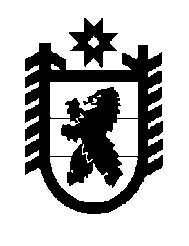 Российская Федерация Республика Карелия    РАСПОРЯЖЕНИЕГЛАВЫ РЕСПУБЛИКИ КАРЕЛИЯВнести в Программу законодательных инициатив Главы Республики Карелия на июль – декабрь 2016 года, утвержденную распоряжением Главы Республики Карелия от 30 июня 2016 года № 257-р, изменение, исключив пункт 3.           Глава Республики  Карелия                                                               А.П. Худилайненг. Петрозаводск30 сентября 2016 года№ 417-р